АДМИНИСТРАЦИЯ ВЕСЬЕГОНСКОГО МУНИЦИПАЛЬНОГО ОКРУГАТВЕРСКОЙ ОБЛАСТИП О С Т А Н О В Л Е Н И Ег. Весьегонск30.12.2022                                                                                                                             № 617В соответствии с Порядком принятия решений о разработке муниципальных программ, утвержденных постановлением Администрации Весьегонского муниципального округа от 30.12.2020 № 651п о с т а н о в л я е т:1. Утвердить муниципальную программу Весьегонского муниципального округа Тверской области «Совершенствование муниципального управления в Весьегонском муниципальном округе Тверской области» на 2023 – 2028 годы (прилагается).2. Разместить настоящее постановление  на официальном сайте Администрации Весьегонского муниципального округа в информационно-телекоммуникационной сети Интернет и обнародовать на информационнах стендах Весьегонского муниципального округа Тверской области.3. Настоящее постановление вступает в силу после его официальньного обнародования и распростроняется на правоотношения, возникшие с 01.01.2023г.4. Контроль за исполнением настоящего постановления возложить на управляющего делами Администрации Весьегонского муниципального округа Лисенкова С. В.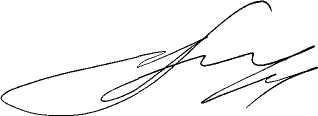 Глава Весьегонского муниципального округа                                                                     А. В. Пашуков  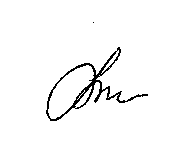 Паспортмуниципальной программы  Весьегонского муниципального округа Тверской области «Совершенствование муниципального управления в Весьегонском муниципальном округе Тверской области» на 2023-2028 годыРаздел IОбщая характеристика сферы реализации муниципальной программыПодраздел IОбщая характеристика сферы реализации муниципальной программы и прогнозее развитияВ настоящее время перед органами местного самоуправления стоят неотложные задачи по совершенствованию муниципальной службы, развитию кадрового потенциала в системе муниципального управления, совершенствованию деятельности органов местного самоуправления, усилению антикоррупционной профилактики, осуществлению мероприятий, нацеленных на недопущение проявлений коррупции, повышению качества и доступности муниципальных услуг, снижению административных барьеров.Повышение эффективности деятельности Администрации Весьегонского  муниципального округа должно быть направлено на создание предпосылок, условий для устойчивых темпов экономического роста, повышения уровня жизни населения, прекращения избыточного правового регулирования, повышения обоснованности расходования бюджетных средств.Эти задачи невозможно решить без модернизации существующей системы муниципального управления.Одним из инструментов повышения эффективности муниципального управления является подготовка кадров для органов местного самоуправления. Отсутствие необходимых знаний и профессиональных навыков муниципальных служащих приводит к низкому качеству управленческих решений и, как следствие, к потере авторитета органов местного самоуправления в глазах населения. Поэтому организованный и целенаправленный процесс овладения и постоянного совершенствования профессиональных знаний, умений и навыков необходим для успешного выполнения задач, возложенных на органы местного самоуправления. К настоящему времени определены подходы к формированию кадрового состава муниципальной службы, конкретизированы квалификационные требования к муниципальным служащим, предусмотрено участие независимых экспертов в аттестационных, конкурсных комиссиях и в комиссиях по соблюдению законодательства по вопросам муниципальной службы.В целях совершенствования деятельности по формированию кадрового резерва необходимо активизировать работу по подбору кадров и обеспечить мероприятия по обучению лиц, включенных в кадровый резерв.Вместе с тем, недостаточная открытость муниципальной службы, низкая организационная составляющая в вопросах муниципальной службы способствуют проявлениям бюрократизма и коррупции.Необходимым условием для достижения целей административной реформы является ликвидация коррупции в органах государственной и муниципальной власти, которая является важнейшей проблемой, препятствующей повышению эффективности государственного и муниципального управления.На современном этапе коррупция приводит к серьезным сдвигам в сознании граждан, которые в результате утрачивают доверие к власти, в том числе и на местном уровне. Борьба с коррупцией должна вестись комплексно и системно. Особое внимание необходимо уделить формированию служебной этики как системе моральных требований общества к поведению муниципальных служащих, социальному назначению их служебной деятельности.Требуется выработка оптимального порядка взаимодействия институтов гражданского общества и средств массовой информации с органами местного самоуправления, формирование системы мониторинга общественного мнения об эффективности муниципальной службы и результативности профессиональной служебной деятельности муниципальных служащих, повышение открытости муниципальной службы.Реализация Программы должна способствовать формированию эффективной системы управления муниципальной службой, получению муниципальными служащими профессиональных знаний и навыков, позволяющих им эффективно исполнять должностные обязанности, созданию здоровых и безопасных условий труда на рабочих местах.Гражданским обществом к муниципальной службе предъявляются значительно возросшие требования, при этом оценка профессиональной служебной деятельности муниципальных служащих слабо увязана с тем, насколько качественно оказываются в органах местного самоуправления услуги гражданам и организациям.Механизмы предоставления муниципальных услуг требуют дальнейшего совершенствования. Приняты документы, регулирующие разработку и внедрение административных регламентов по предоставлению муниципальных услуг. Существующий перечень и регламенты муниципальных услуг будут совершенствоваться. Это связано с постоянными изменениями в действующем законодательстве, регулирующем предоставление государственных и муниципальных услуг. Кроме того, мониторинг практики реализации административных регламентов позволит своевременно выявлять недостатки в формируемой системе оказании услуг и направлять усилия работников администрации на их совершенствование. Сведения об услугах размещаются в реестре государственных и муниципальных услуг (функций) Тверской области, на официальном сайте Администрации Весьегонского муниципального округа.Решение проблемы повышения качества и доступности муниципальных услуг, исполнения муниципальных функций является приоритетной задачей на текущем этапе развития системы муниципального управления. Реализация мероприятий Программы позволит повысить качество и доступность муниципальных услуг, снизить организационные, временные и финансовые затраты заявителей на преодоление административных барьеров, обеспечить возможность получения муниципальных услуг по принципу «одного окна», создать систему контроля качества предоставления муниципальных услуг.Подраздел II.Перечень основных проблем в сфере муниципальной программы  Перечень основных проблем в сфере реализации муниципальной программы представляет собой совокупность проблем, которые в среднесрочной перспективе способны оказать негативное влияние на достижение целей муниципальной программы, в частности:- длительность сроков предоставления муниципальных услуг;- сложность предоставления муниципальных услуг;- невозможность использования при предоставлении муниципальных услуг современных информационных технологий и ресурсов;- формирование резерва управленческих кадров;- совершенствование правового регулирования в сфере противодействия коррупции;- обеспечение прозрачности деятельности органов местного самоуправления;Решению указанных проблем во многом будет способствовать мероприятия по повышению эффективности муниципального управления Весьегонского муниципального округа предусмотренные в рамках реализации муниципальной программы  Весьегонского муниципального округа Тверской области»  «Совершенствование муниципального управления в Весьегонском муниципальном округе Тверской области» на 2023-2028 годы.Подраздел IIIПриоритеты  муниципальной политики в сфере реализации муниципальнойпрограммыПриоритетами муниципальной политики в сфере реализации муниципальной программы являются:повышение информационной открытости деятельности органов местного самоуправления, обеспечение доступа в сети Интернет к открытым данным, содержащимся в информационных системах органов местного самоуправления;повышение эффективности муниципальной службы и результативности профессиональной служебной деятельности муниципальных служащих;повышение уровня удовлетворенности граждан качеством предоставления муниципальных услуг;увеличение доли граждан, использующих механизм получения муниципальных услуг в электронной форме;повышение качества принимаемых административными комиссиями муниципальных образований решений при рассмотрении дел об административных правонарушениях; снижение среднего числа обращений представителей бизнес-сообщества в орган местного самоуправления для получения одной муниципальной услуги, связанной со сферой предпринимательской деятельности.Кроме того, основными направлениями деятельности в настоящее время являются:1. В области совершенствования предоставления муниципальных услуг:- регламентация процесса предоставления муниципальных услуг;- регламентация функций, исполняемых органами местного самоуправления;- внедрение технологий предоставления муниципальных услуг с использованием межведомственного электронного взаимодействия и оказание муниципальных услуг в электронном виде;- развитие направления «ведомственный контроль» как одного из инструментов предупреждения нарушений трудового законодательства и реализации кадровой политики в деятельности муниципальных учреждений и предприятий;- проведение мониторинга качества и доступности муниципальных услуг;- организация предоставления муниципальных услуг на базе многофункционального центра (удалённого рабочего места).2. В области совершенствования кадровой политики:- совершенствование системы работы с кадровым резервом;- совершенствование системы аттестации муниципальных служащих, включая введение новых форм проведения аттестации (в т.ч. тестирования), проведение аттестации руководителей муниципальных учреждений и предприятий;- совершенствование системы мотивации деятельности муниципальных служащих (в т.ч. введение нематериальных форм стимулирования);- совершенствование системы повышения квалификации и профессиональной переподготовки;- повышение открытости деятельности муниципальной службы;- проведение конкурсов на замещение должностей руководителей муниципальных учреждений и предприятий.3. В области противодействия коррупции:- выполнение требований, предусмотренных федеральным, региональным законодательством о противодействии коррупции;- проведение антикоррупционной экспертизы муниципальных правовых актов и их проектов; - обеспечение доступа населения к информации о деятельности органов местного самоуправления, в том числе, через публикации в средствах массовой информации и путем ее размещения на официальном сайте Администрации Весьегонского муниципального округа Тверской области;- проведение антикоррупционной пропаганды, мониторинга уровня коррупции.Целью Программы является создание условий для динамичного социально-экономического развития Весьегонского муниципального округа за счет эффективного функционирования системы муниципального управления.На реализацию указанной цели направлен комплекс задач, таких как:повышение эффективности деятельности муниципальных служащих и совершенствование правового регулирования в сфере муниципальной службы;формирование системы подготовки управленческих кадров;внедрение эффективных технологий управления персоналом и развития кадрового потенциала в системе муниципальной службы;создание механизмов эффективного противодействия коррупционным проявлениям, обеспечение защиты прав и законных интересов граждан, общества от угроз, связанных с коррупцией;повышение качества и доступности муниципальных услуг на территории муниципального округа, снижение административных барьеров;создание эффективного механизма взаимодействия органов местного самоуправления и граждан района.Программу планируется реализовать в 2023 - 2028 годах.Раздел  IIЦели муниципальной программыМуниципальная программа Весьегонского муниципального округа Тверской области «Совершенствование муниципального управления в Весьегонском муниципальном округе Тверской области на 2023-2028 годы» (далее муниципальная программа) направлена на достижение следующих целей:Цель:  Повышение эффективности деятельности органов местного самоуправления.Показатели достижения цели «Повышение эффективности деятельности органов местного самоуправления»:  а) Размещение информации о деятельности органов местного самоуправления на официальном сайте Администрации Весьегонского муниципального округа Тверской области; б) Повышение информированности населения об оказываемых муниципальных и государственных услугах. Значение показателей цели муниципальной программы по годам ее реализации приведены в приложении 1 к настоящей муниципальной программе.Раздел IIIПодпрограммыРеализация муниципальной программы связана с выполнением следующих подпрограмм:а)  «Повышение эффективности деятельности Администрации Весьегонского муниципального округа по реализации своих полномочий»;б)  «Осуществление государственных полномочий по государственной регистрации актов гражданского состояния и по составлению списка кандидатов в присяжные заседатели федеральных судов общей юрисдикции в Российской Федерации»; в) «Осуществление отдельных государственных полномочий Тверской области по созданию административных комиссий и определению перечня должностных лиц, уполномоченных составлять протокола об административных правонарушениях»;г) «Повышение качества и доступности муниципальных услуг в Весьегонском муниципальном округе»;д) «Противодействие коррупции в Администрации Весьегонского муниципального округа"е) «Осуществление государственных полномочий по первичному воинскому учету на территориях, где отсутствуют военные комиссариаты»ё) обеспечивающая подпрограммаПодраздел IПодпрограмма 1 «Повышение эффективности деятельности Администрации Весьегонского муниципального округа по реализации своих полномочий».Глава 1. Задачи подпрограммыРеализация подпрограммы 1 «Повышение эффективности деятельности Администрации Весьегонского муниципального округа по реализации своих полномочий» связано с решением следующих задач:    Задача 1. «Формирование нормативной правовой базы, регулирующей вопросы муниципальной службы в Администрации Весьегонского муниципального округа»;Задача 2. «Совершенствование механизмов кадрового резерва»;Задача 3. «Организация обучения работников Весьегонского муниципального округа».Решение задачи 1 «Формирование нормативной правовой базы, регулирующих вопросы муниципальной службы в Администрации Весьегонского муниципального округа» оценивается с помощью следующих показателей:          - доля подготовленных нормативных правовых актов, регулирующих вопросы муниципальной службы;- приведение муниципальных   правовых актов  в соответствие с действующим законодательством о муниципальной службе;- доля муниципальных служащих, включенных в реестр муниципальных служащих.Решение задачи 2 «Совершенствование механизмов кадрового резерва» оценивается с помощью следующих показателей:- формирование эффективных методов подбора кадров для муниципальной службы;- формирование кадрового резерва для замещения вакантных должностей муниципальной службы в Администрации Весьегонского муниципального округа;- доля должностей муниципальной службы, на которые сформирован кадровый резерв;- доля муниципальных служащих успешно аттестованных из числа муниципальных служащих, прошедших аттестацию.Решение задачи 3 «Организация обучения работников Весьегонского муниципального округа» оценивается с помощью следующих показателей:- количество муниципальных служащих, прошедших повышение квалификации;- количество муниципальных служащих, прошедших профессиональную переподготовку;- количество муниципальных служащих, самостоятельно получающих высшее образование;- количество муниципальных служащих, прошедших индивидуальное обучение;- количество муниципальных служащих, прошедших практическое обучение на рабочем месте;- количество муниципальных служащих, повысивших квалификацию с использованием дистанционного обучения.Значение показателей задач подпрограммы 1 «Повышение эффективности деятельности Администрации Весьегонского муниципального округа по реализации своих полномочий» по годам реализации муниципальной программы приведены в приложении 1 к настоящей программе.Глава 2. Мероприятия подпрограммыРешение задачи 1 «Формирование нормативной правовой базы, регулирующих вопросы муниципальной службы в Администрации Весьегонского муниципального округа» осуществляется посредством выполнения следующих административных мероприятий и мероприятий  подпрограммы  «Повышение эффективности деятельности Администрации Весьегонского муниципального округа по реализации своих полномочий»:а) совершенствование   муниципальных   правовых актов, регламентирующих вопросы муниципальной службы;  б) формирование и ведение  реестра муниципальных служащих.Решение задачи 2 «Совершенствование механизмов кадрового резерва» осуществляется посредством выполнения следующих административных мероприятий и мероприятий  подпрограммы  «Повышение эффективности деятельности Администрации Весьегонского муниципального округа по реализации своих полномочий»:а) совершенствование механизмов формирования кадрового резерва муниципальной службы;б) проведение аттестаций и совершенствование аттестационных процедур муниципальных служащих.   Решение задачи 3  «Организация обучения работников Весьегонского муниципального округа» осуществляется посредством выполнения следующих административных мероприятий и мероприятий  подпрограммы  «Повышение эффективности деятельности Администрации Весьегонского муниципального округа по реализации своих полномочий»: а)  организация индивидуального обучения муниципальных служащих;б)  развитие практического обучения муниципальных служащих на рабочем месте;в)  участие муниципальных служащих в переподготовке и курсах повышения квалификации, в том числе с использованием дистанционных технологий обучения.Выполнение каждого административного мероприятия и мероприятия подпрограммы  «Повышение эффективности деятельности Администрации Весьегонского муниципального округа по реализации своих полномочий» оценивается с помощью показателей, перечень которых и их значения по годам реализации муниципальной программы приведены в приложении 1 к настоящей муниципальной программе.Глава 3.Объем финансовых ресурсов, необходимых для реализации подпрограммы1. На реализацию подпрограммы «Повышение эффективности деятельности Администрации Весьегонского муниципального округа по реализации своих полномочий» бюджетных ассигнований не требуется. Подраздел IIПодпрограмма 2  «Осуществление государственных полномочий по государственной регистрации актов гражданского состояния и по составлению списка кандидатов в присяжные заседатели федеральных судов общей юрисдикции в Российской Федерации»Глава 1. Задачи подпрограммыВыполнение подпрограммы  «Осуществление государственных полномочий по государственной регистрации актов гражданского состояния и по составлению списка кандидатов в присяжные заседатели федеральных судов общей юрисдикции в Российской Федерации» связано с решением следующих задач:а) задача 1 «Реализация государственных полномочий по составлению списков кандидатов в присяжные заседатели федеральных судов общей юрисдикции в Российской Федерации»;б) задача 2 «Реализация государственных полномочий по обеспечению деятельности государственной регистрации актов гражданского состояния».Решение задачи 1 «Реализация государственных полномочий по составлению списков кандидатов в присяжные заседатели федеральных судов общей юрисдикции в Российской Федерации» оценивается с помощью следующих показателей:- количество кандидатов в присяжные заседатели (с учетом ежегодного изменения и дополнения списков);- доля освоенных средств;- опубликование общего списка кандидатов в присяжные заседатели, а также изменений и дополнений внесенных в общий список в газете «Весьегонская жизнь».Решение задачи 2 «Реализация государственных полномочий по обеспечению деятельности государственной регистрации актов гражданского состояния» оценивается с помощью следующих показателей:- соблюдение административного регламента предоставления государственной услуги по регистрации актов гражданского состояния;- доля освоенных средств;- количество зарегистрированных юридически значимых действий;- количество проведенных регистраций актов гражданского состояния в торжественной обстановке;- поздравление "серебряных" и "золотых"  юбиляров семейной жизни»;- проведение просветительно-разъяснительной работы.Значение показателей задачи подпрограммы  «Осуществление государственных полномочий по государственной регистрации актов гражданского состояния и по составлению списка кандидатов в присяжные заседатели федеральных судов общей юрисдикции в Российской Федерации» по годам реализации муниципальной программы приведены в приложении 1 к настоящей муниципальной программе.Глава 2. Мероприятия подпрограммыРешение задачи 1 «Реализация государственных полномочий по составлению списков кандидатов в присяжные заседатели федеральных судов общей юрисдикции в Российской Федерации» осуществляется посредством выполнения следующих административных мероприятий подпрограммы  «Осуществление государственных полномочий по государственной регистрации актов гражданского состояния и по составлению списка кандидатов в присяжные заседатели федеральных судов общей юрисдикции в Российской Федерации»:а) субвенции на осуществление государственных полномочий по составлению  списков кандидатов в присяжные заседатели федеральных судов общей юрисдикции в Российской Федерации;б) уведомление граждан о составлении списка кандидатов в присяжные заседатели.Решение задачи 2 «Реализация государственных полномочий по обеспечению деятельности государственной регистрации актов гражданского состояния» осуществляется посредством выполнения следующих административных мероприятий и мероприятий подпрограммы   «Осуществление государственных полномочий по государственной регистрации актов гражданского состояния и по составлению списка кандидатов в присяжные заседатели федеральных судов общей юрисдикции в Российской Федерации»:а) субвенции на осуществление государственных полномочий по государственной регистрации актов гражданского состояния;б) проведение мероприятий, направленных на поддержку и укрепление института семьи;Выполнение мероприятий задачи 1 осуществляется в соответствии с Федеральным законом от 20.08.2004 № 113-ФЗ «О присяжных заседателях федеральных судов общей юрисдикции в Российской Федерации».Выполнение мероприятий задачи 2 осуществляется в соответствии с законом Тверской области от 26.11.1998 № 38-ОЗ-2 «О наделении органов местного самоуправления государственными полномочиями на государственную регистрацию актов гражданского состояния».Выполнение каждого административного мероприятия и мероприятия подпрограммы  «Осуществление государственных полномочий по государственной регистрации актов гражданского состояния и по составлению списка кандидатов в присяжные заседатели федеральных судов общей юрисдикции в Российской Федерации» оценивается с помощью показателей, перечень которых и их значения по годам реализации муниципальной программы приведены в приложении 1 к настоящей муниципальной программе.Глава 3. Объем финансовых ресурсов, необходимых для реализацииПодпрограммы.1. Общий объем бюджетных ассигнований, выделенный на реализацию подпрограммы   «Осуществление государственных полномочий по государственной регистрации актов гражданского состояния и по составлению списка кандидатов в присяжные заседатели федеральных судов общей юрисдикции в Российской Федерации»  составляет 2 949 100,00 руб.2. Объем бюджетных ассигнований, выделенных на реализацию подпрограммы  «Осуществление государственных полномочий по государственной регистрации актов гражданского состояния и по составлению списка кандидатов в присяжные заседатели федеральных судов общей юрисдикции в Российской Федерации», по годам реализации муниципальной программы в разрезе задач, приведен в приложении 1 к настоящей муниципальной программе.Подраздел IIIПодпрограмма 3  «Осуществление отдельных государственных полномочий Тверской области по созданию административных комиссий и определению перечня должностных лиц, уполномоченных составлять протокола об административных правонарушениях»Глава 1. Задачи подпрограммыВыполнение подпрограммы «Осуществление отдельных государственных полномочий Тверской области по созданию административных комиссий и определению перечня должностных лиц, уполномоченных составлять протокола об административных правонарушениях» связано с решением следующих задач:а) задача 1 «Осуществление реализации переданных органам местного самоуправления отдельных государственных полномочий по созданию административных комиссий и организационному обеспечению их деятельности».Решение задачи 1 «Осуществление реализации переданных органам местного самоуправления отдельных государственных полномочий по созданию административных комиссий и организационному обеспечению их деятельности» оценивается с помощью следующих показателей:- внесение предложений по совершенствованию нормативно-правовой базы по обеспечению деятельности административной комиссии;- количество выявленных правонарушений в сфере благоустройства территорий, содержание зданий, сооружений и прочих объектов на территории Весьегонского муниципального округа;- доля освоенных средств;- количество составленных протоколов об административном правонарушении;- отсутствие отмененных, опротестованных постановлений административной комиссии.Значение показателей задачи подпрограммы  «Осуществление отдельных государственных полномочий Тверской области по созданию административных комиссий и определению перечня должностных лиц, уполномоченных составлять протокола об административной ответственности» по годам реализации муниципальной программы приведены в приложении 1 к настоящей муниципальной программе.Глава 2. Мероприятия подпрограммыРешение задачи 1 «Осуществление реализации переданных органам местного самоуправления отдельных государственных полномочий по созданию административных комиссий и организационному обеспечению их деятельности» осуществляется посредством выполнения следующих административных мероприятий подпрограммы «Осуществление отдельных государственных полномочий Тверской области по созданию административных комиссий и определению перечня должностных лиц, уполномоченных составлять протокола об административных правонарушениях»:а)  субвенции на осуществление отдельных государственных полномочий Тверской области по созданию административных комиссий и определению перечня должностных лиц, уполномоченных составлять протокола об административных правонарушений;б) проведение профилактических мероприятий (рейдов) совместно с заинтересованными организациями и учреждениями с целью выявления нарушений законодательства Тверской области в рамках закона Тверской области от 14.07.2003 № 46-ЗО "Об административных правонарушениях;в) проведение обучающих семинаров с должностными лицами, уполномоченными составлять протоколы об административных правонарушениях.Выполнение каждого административного мероприятия и мероприятия подпрограммы  «Осуществление отдельных государственных полномочий Тверской области по созданию административных комиссий и определению перечня должностных лиц, уполномоченных составлять протокола об административной ответственности» оценивается с помощью показателей, перечень которых и их значения по годам реализации муниципальной программы приведены в приложении 1 к настоящей муниципальной программе.Глава 3. Объем финансовых ресурсов, необходимых для реализацииПодпрограммы.1. Общий объем бюджетных ассигнований, выделенный на реализацию подпрограммы   «Осуществление отдельных государственных полномочий Тверской области по созданию административных комиссий и определению перечня должностных лиц, уполномоченных составлять протокола об административных правонарушениях»   составляет 485 200,00  руб.2. Объем бюджетных ассигнований, выделенных на реализацию подпрограммы  «Осуществление отдельных государственных полномочий Тверской области по созданию административных комиссий и определению перечня должностных лиц, уполномоченных составлять протокола об административных правонарушениях», по годам реализации муниципальной программы в разрезе задач, приведен в приложении 1 к настоящей муниципальной программе. Подраздел IVПодпрограмма 4  «Повышение качества и доступности муниципальных услуг в Весьегонском муниципальном округе»Глава 1. Задачи подпрограммыВыполнение подпрограммы  «Повышение качества и доступности муниципальных услуг в Весьегонском муниципального округа» связано с решением следующих задач:а) задача 1 «Разработка и принятие административных регламентов предоставления муниципальных услуг»;б) задача 2 «Снижение административных барьеров, повышение качества информирования граждан и юридических лиц о порядке, способах и условиях получения муниципальных услуг».Решение задачи 1 «Разработка и принятие административных регламентов предоставления муниципальных услуг» оценивается с помощью следующих показателей:- доля регламентированных муниципальных услуг;- доля муниципальных услуг, информация о которых содержится на Едином портале государственных и муниципальных услуг;- доля муниципальных услуг, внесенных в реестр муниципальных услуг Весьегонского муниципального округа Тверской области;- доля административных регламентов поселений размещённых на Едином портале государственных и муниципальных услуг.Решение задачи 2 «Снижение административных барьеров, повышение качества  информирования граждан и юридических лиц о порядке, способах и условиях получения муниципальных услуг» оценивается с помощью следующих показателей:- доля заявителей, обратившихся с жалобой на предоставление муниципальной услуги;- время ожидания в очереди при обращении заявителя в Администрации Весьегонского муниципального округа;- количество обновлений информации на сайте Администрации Весьегонского муниципального округа;- проведение мониторинга качества и доступности муниципальных услуг.Значение показателей задачи подпрограммы  4 «Повышение качества и доступности муниципальных услуг в Весьегонском муниципального округа» по годам реализации муниципальной программы приведены в приложении 1 к настоящей муниципальной программе.Глава 2. Мероприятия подпрограммыРешение задачи 1 «Разработка и принятие административных регламентов предоставления муниципальных услуг» осуществляется посредством выполнения следующих административных мероприятий подпрограммы  «Повышение качества и доступности муниципальных услуг в Весьегонском муниципальном округе»:а) ведение реестра муниципальных услуг в Весьегонском муниципальном округе Тверской области;б) оказание методической и консультационной помощи поселениям в разработке административных регламентов и размещении сведений о муниципальных услугах на Едином портале государственных и муниципальных услуг.Решение задачи 2 «Снижение административных барьеров, повышение качества информирования граждан и юридических лиц о порядке, способах и условиях получения муниципальных услуг» осуществляется посредством выполнения следующих административных мероприятий и мероприятий подпрограммы   «Повышение качества и доступности муниципальных услуг в Весьегонском муниципальном округе»:а) совершенствование предоставления муниципальных услуг;б) информационное наполнение разделов «Регламенты муниципальных услуг» и «Муниципальные услуги» на сайте Администрации Весьегонского муниципального округа.Выполнение каждого административного мероприятия и мероприятия подпрограммы  «Повышение качества и доступности муниципальных услуг в Весьегонском муниципального округа» оценивается с помощью показателей, перечень которых и их значения по годам реализации муниципальной программы приведены в приложении 1 к настоящей муниципальной программе.Глава 3. Объем финансовых ресурсов, необходимых для реализацииПодпрограммы.На реализацию подпрограммы «Повышение качества и доступности муниципальных услуг в Весьегонском муниципальном округе»  бюджетных ассигнований не требуется.Подраздел VПодпрограмма 5  «Противодействие коррупции в администрации Весьегонского муниципального округа»Глава 1. Задачи подпрограммыВыполнение подпрограммы  «Противодействие коррупции в Администрации Весьегонского муниципального округа» связано с решением следующих задач:а) задача 1 «Обеспечение правовых и организационных мер, направленных на противодействие коррупции»;б) задача 2 «Совершенствование механизма контроля соблюдения ограничений и запретов, связанных с прохождением муниципальной службы».   Решение задачи 1 «Обеспечение правовых и организационных мер, направленных на противодействие коррупции»  оценивается с помощью следующих показателей:- доля проектов муниципальных нормативных правовых актов, по которым проведена антикоррупционная экспертиза;- доля устраненных коррупционных факторов в муниципальных правовых актах (проектах), прошедших антикоррупционную экспертизу, от общего числа выявленных коррупционных факторов;- размещение муниципальных нормативных правовых актов на официальном сайте Администрации Весьегонского муниципального округа;- размещение информации о деятельности Администрации Весьегонского муниципального округа на официальном сайте Администрации Весьегонского муниципального округа.Решение задачи 2 «Совершенствование механизма контроля соблюдения ограничений и запретов, связанных с прохождением муниципальной службы» оценивается с помощью следующих показателей:- доля муниципальных служащих, в отношении которых проведен внутренний мониторинг сведений о доходах, об имуществе и обязательствах имущественного характера от общего числа муниципальных служащих, предоставляющих указанные сведения;- количество муниципальных служащих, прошедших обучение по вопросам противодействие коррупции;- доля мероприятий плана работы комиссии Весьегонского муниципального округа по противодействию коррупции, выполненных по итогам отчетного периода;- количество проведенных в отчетном году обучающих мероприятий.Значение показателей задачи подпрограммы 5  «Противодействие коррупции в Администрации Весьегонского муниципального округа» по годам реализации муниципальной программы приведены в приложении 1 к настоящей муниципальной программе.Глава 2. Мероприятия подпрограммыРешение задачи 1 «Обеспечение правовых и организационных мер, направленных на противодействие коррупции» осуществляется посредством выполнения следующих административных мероприятий подпрограммы  «Противодействие коррупции в Администрации Весьегонского муниципального округа»:а) административное мероприятие «Обеспечение доступа к информации о деятельности муниципальных органов»;б) административное мероприятие «Организация  разработки и принятия муниципальных правовых актов по противодействию коррупции».Решение задачи 2 «Совершенствование механизма контроля соблюдения ограничений и запретов, связанных с прохождением муниципальной службы» осуществляется посредством выполнения следующих административных мероприятий и мероприятий подпрограммы   «Противодействие коррупции в Администрации Весьегонского муниципального округа»:а) административное мероприятие «Организация  работы комиссии по противодействию коррупции»;б)  административное мероприятие «Организация проведения семинаров по антикоррупционной тематике».Выполнение каждого административного мероприятия и мероприятия подпрограммы  «Противодействие коррупции в Администрации Весьегонского муниципального округа» оценивается с помощью показателей, перечень которых и их значения по годам реализации муниципальной программы приведены в приложении 1 к настоящей муниципальной программе.Глава 3. Объем финансовых ресурсов, необходимых для реализации Подпрограммы.На реализацию подпрограммы «Противодействие коррупции в Администрации Весьегонского муниципального округа»  бюджетных ассигнований не требуется.Подраздел VIПодпрограмма 6 «Осуществление государственных полномочий по первичному воинскому учету на территориях, где отсутствуют военные комиссариаты»Глава 1. Задачи подпрограммыВыполнение подпрограммы  «Осуществление государственных полномочий по первичному воинскому учету на территориях, где отсутствуют военные комиссариаты» связано с решением следующих задач:а) задача 1 «Осуществление  первичного воинского учета на территориях, где отсутствуют военные комиссариаты».            Решение задачи 1 «Осуществление первичного воинского учета на территориях, где отсутствуют военные комиссариаты» оценивается с помощью следующих показателей:           - передача органам местного самоуправления отдельных государственных полномочий по первичному воинскому учету  на территориях, где отсутствуют военные комиссариаты;         - количество граждан, состоящих на воинском учете в Весьегонском муниципальном округе.           Значение показателей задачи подпрограммы   «Осуществление  первичного воинского учета на территориях, где отсутствуют военные комиссариаты» по годам реализации муниципальной программы приведены в приложении 1 к настоящей муниципальной программе.Глава 2. Мероприятия подпрограммыРешение задачи 1 «Осуществление первичного воинского учета на территориях, отсутствуют военные комиссариаты » осуществляется посредством выполнения следующих  мероприятий подпрограммы  «Осуществление государственных полномочий по первичному воинскому учету на территориях, где отсутствуют военные комиссариаты»:а) мероприятие «Субвенция на осуществление первичного воинского учета на территориях, где отсутствуют военные комиссариаты».Выполнение каждого  мероприятия подпрограммы  «Осуществление государственных полномочий по первичному воинскому учету на территориях, где отсутствуют военные комиссариаты» оценивается с помощью показателей, перечень которых и их значения по годам реализации муниципальной программы приведены в приложении 1 к настоящей муниципальной программе.Глава 3. Объем финансовых ресурсов, необходимых для реализации Подпрограммы.1. Общий объем бюджетных ассигнований, выделенный на реализацию подпрограммы   «Осуществление государственных полномочий по первичному воинскому учету на территориях, где отсутствуют военные комиссариаты» составляет 3 864 300  руб.2. Объем бюджетных ассигнований, выделенных на реализацию подпрограммы  «Осуществление государственных полномочий по первичному воинскому учету на территориях, где отсутствуют военные комиссариаты», по годам реализации муниципальной программы в разрезе задач, приведен в приложении 1 к настоящей муниципальной программе. Раздел IV  Обеспечивающая подпрограммаПодраздел IОбеспечение деятельности главного администратора муниципальной программыОбщая сумма расходов на обеспечение деятельности администратора муниципальной программы, выделенная на период реализации муниципальной программы, составляет  239 867 592  руб.Объем бюджетных ассигнований, выделенный на обеспечение деятельности администратора муниципальной программы, по годам реализации муниципальной программы приведен в приложении 1 к настоящей муниципальной программе.Расходы на обеспечение деятельности  администратора муниципальной программы по годам реализации муниципальной программы в разрезе кодов бюджетной классификации приведены в приложении 1 к настоящей муниципальной программе.Подраздел IIМероприятияВ рамках обеспечивающей программы предусмотрено выполнение следующих административных мероприятий и мероприятий:      а) обеспечение функционирования высшего должностного лица муниципального округа (Глава муниципального округа)      в)   работа с обращениями граждан      г) расходы по центральному аппарату Администрации Весьегонского муниципального округа, за счет средств, поступающих в порядке возмещения расходов, понесенных в связи с эксплуатацией имущества      д)  расходы на оплату членских взносов в АМО     е) расходы на содержание отдела жилищно-коммунального хозяйства, благоустройства и управления территориями Весьегонского муниципального округа Тверской области.Выполнение административного мероприятия «Повышение квалификации сотрудников отдела по организационным и общим вопросам Администрации Весьегонского муниципального округа» оценивается с помощью следующего показателя – доля сотрудников отдела по организационным и общим вопросам Администрации Весьегонского муниципального округа, повысивших свою квалификацию за отчетный период.Значения показателей административных мероприятий по годам реализации муниципальной программы приведены в приложении 1 к настоящей муниципальной программе.Раздел V.Механизм управления и мониторинга реализации муниципальной программы.Подраздел IУправление реализацией муниципальной программыОтдел по организационным и общим вопросам осуществляет управление реализацией муниципальной программы в соответствии с утвержденными ежегодными планами мероприятий по реализации муниципальной программы.Ежегодно до 15 января отдел по организационным и общим вопросам Администрации Весьегонского муниципального округа осуществляет разработку плана мероприятий по реализации муниципальной программы и обеспечивает его утверждение.Ежегодный план мероприятий по реализации муниципальной программы предусматривает распределение обязанностей между ответственными исполнителями муниципальной программы.Подраздел IIМониторинг  реализации муниципальной программыМониторинг реализации муниципальной программы обеспечивает:Регулярность получения информации о реализации муниципальной программы от ответственных исполнителей главного администратора муниципальной программы.Согласованность действий ответственных исполнителей главного администратора муниципальной программы.Своевременную актуализацию муниципальной программы с учетом меняющихся  внешних и внутренних рисков.Мониторинг реализации муниципальной программы осуществляется посредством регулярного сбора, анализа и оценки;- информации об использовании финансовых ресурсов, предусмотренных на реализацию программы;- информации о достижении запланированных показателей муниципальной программы.Источниками информации для проведения мониторинга реализации муниципальной программы являются:- ведомственная, региональная и федеральная статистика показателей, характеризующих сферу реализации муниципальной программы;- отчеты ответственных исполнителей главного администратора муниципальной программы;- другие источники.Мониторинг реализации муниципальной программы осуществляется в течение всего периода ее реализации и предусматривает:- ежеквартальную оценку выполнения исполнителями главного администратора муниципальной программы ежегодного плана мероприятий по реализации муниципальной программы;- корректировку (при необходимости) ежегодного плана мероприятий по реализации муниципальной программы;- формирование отчета о реализации муниципальной программы за отчетный финансовый год.Формирование и утверждение сводного годового доклада о ходе реализации и об оценке эффективности муниципальной программыВ срок до 15 апреля года, следующего за отчетным годом отдел по организационным и общим вопросам Администрации Весьегонского муниципального округа представляет отчет о реализации муниципальной программы за отчетный финансовый год в электронном виде и на бумажном носителе по форме согласно приложению 2 к настоящей программе в отдел по экономике и защите прав потребителей Администрации Весьегонского муниципального округа, для формирования сводного годового доклада о ходе реализации и об оценке эффективности муниципальных программ в год.В срок до 10 июня года, следующего за отчетным, отдел по экономике и защите прав потребителей Администрации Весьегонского муниципального округа, обеспечивает рассмотрение и утверждение местной администрацией проекта сводного годового доклада о ходе реализации и об оценке эффективности муниципальных программ.Сводный годовой доклад о ходе реализации и об оценке эффективности муниципальных программ размещается на сайте Администрации Весьегонского муниципального округа Тверской области в информационно-телекоммуникационной сети Интернет.Подраздел IIIВнесение изменений в муниципальную программуВнесение изменений в муниципальную программу утверждается   постановлением   Администрации Весьегонского муниципального округа (далее - постановление о внесении изменений в муниципальную программу).  Внесение изменений в муниципальную программу в процессе ее реализации осуществляется в случаях:- необходимости включения в подпрограммы дополнительных мероприятий (административных мероприятий) подпрограммы, а также изменения бюджетных ассигнований на выполнение мероприятий подпрограмм;- необходимости ускорения реализации или досрочного прекращения реализации муниципальной программы или ее отдельных подпрограмм (мероприятий подпрограммы);- обеспечения софинансирования расходов федерального бюджета, бюджета  Тверской области и других источников на выполнение отдельных мероприятий подпрограмм;- иные изменения, не затрагивающие финансирование муниципальной программы.Раздел VI Оценка эффективности реализации муниципальной программыОценка эффективности реализации муниципальной программы осуществляется с помощью следующих критериев: - критерий эффективности реализации муниципальной программы в отчетном периоде;- индекс освоения бюджетных средств, выделенных на реализацию муниципальной программы в отчетном периоде.- индекс достижения плановых значений показателей муниципальной программы в отчетном периоде.Раздел VIIАнализ рисков реализации муниципальной программыи меры по управлению рискамиРиски по влиянию на достижение целей муниципальной программы идентифицируются на внешние и внутренние риски.К внешним рискам относятся события (условия), связанные с изменениями внешней среды, влияющими на достижение цели муниципальной программы, и которыми невозможно управлять в рамках реализации муниципальной  программы.К внешним рискам, влияющим на достижение цели муниципальной программы, относится:- изменение законодательства Российской Федерации и Тверской области определяющего цели, задачи, показатели для оценки эффективности и результативности мероприятий по реализации административной реформы;- межведомственные противоречия, влекущие за собой торможение принятия решений;- изменение финансово-экономической обстановки.Влияние внешних рисков на достижение целей муниципальной программы и вероятность их возникновения могут быть качественно оценены как высокие.Мерами по преодолению негативных последствий внешних рисков являются:- контроль за ходом выполнения мероприятий муниципальной программы и совершенствование механизма текущего управления реализацией муниципальной программы;- формирование ежегодных планов реализации муниципальной  программы;- непрерывный мониторинг выполнения показателей муниципальной программы;- внесение изменений в муниципальную программу, предусматривающих снижение последствий внешних рисков при необходимости;- информирование населения Весьегонского муниципального округа о ходе реализации муниципальной программы.К внутренним рискам относятся события (условия), связанные с изменениями в сфере реализации муниципальной программы, влияющими на достижение цели муниципальной программы.К внутренним рискам, влияющим на достижение цели муниципальной программы, относится:- сокращение планируемых объемов финансирования  муниципальной программы; - не эффективное управление реализацией муниципальной программы.Влияние внутренних рисков на достижение целей муниципальной программы и вероятность их возникновения могут быть качественно оценены как высокие.Мерами по преодолению негативных последствий внутренних рисков являются:- проведение обучения специалистов, осуществляющих предоставление муниципальных услуг;- оперативное внесение изменений в регламенты подготовки и выдачи документов, принятие организационно-технических мер.Об  утверждении   муниципальной программы Весьегонского муниципального округа Тверской области «Совершенствование муниципального управления в Весьегонском муниципальном округе Тверской области» на 2023 – 2028 годыНаименование муниципальной программы «Совершенствование муниципального управления в Весьегонском муниципальном округе Тверской области» на 2023-2028 годыАдминистраторы  муниципальной программы Администрация Весьегонского муниципального округа Тверской областиИсполнитель муниципальной программыАдминистрация Весьегонского муниципального округа Тверской области. Отдел жилищно-коммунального хозяйства и благоустройства территории Весьегонского муниципального округа Тверской областиСрок реализации муниципальной программы2023 - 2028 годыЦели муниципальной программыПовышение эффективности деятельности органов местного самоуправления.Подпрограммы 1. Повышение эффективности деятельности Администрации Весьегонского муниципального округа по реализации своих полномочий.2. Осуществление государственных полномочий по государственной регистрации актов гражданского состояния и по составлению списка кандидатов в присяжные заседатели федеральных судов общей юрисдикции в Российской Федерации. 3. Осуществление отдельных государственных полномочий Тверской области по созданию административных комиссий и определению перечня должностных лиц, уполномоченных составлять протоколы об административных правонарушениях.4. Повышение качества и доступности муниципальных услуг в Весьегонском муниципальном округе.5. Противодействие коррупции в Администрации Весьегонского муниципального округа.6. Осуществление государственных полномочий по первичному воинскому учету на территориях, где отсутствуют военные комиссариаты. 7.Обеспечивающая программаОжидаемые результаты реализации муниципальной программы- Повышение качества оказания муниципальных услуг;- Оптимизация порядка предоставления муниципальных услуг Администрацией Весьегонского муниципального округа;- развитие и совершенствование форм межведомственного взаимодействия;- Принятие нормативных правовых актов Весьегонского муниципального округа по обеспечению реализации государственной политики в сфере противодействия коррупции;- Обеспечение профессионального развития муниципальных служащих;- Внедрение и совершенствование механизмов формирования кадрового резерва;- Открытость и доступность муниципальной службы;- Проведение антикоррупционной экспертизы нормативных правовых актов органов местного самоуправления Весьегонского муниципального округа и их проектов;- Снижение времени оперативного реагирования;- повышение качества и доступности государственных услуг в сфере государственной регистрации актов гражданского состояния;- Составление (изменение и дополнение) списков кандидатов в присяжные заседатели.- Осуществление государственных полномочий по первичному воинскому учету.Объемы и источники финансирования муниципальной программы по годам ее реализации  в разрезе подпрограмм